EWANGELIADla Dzieci14.03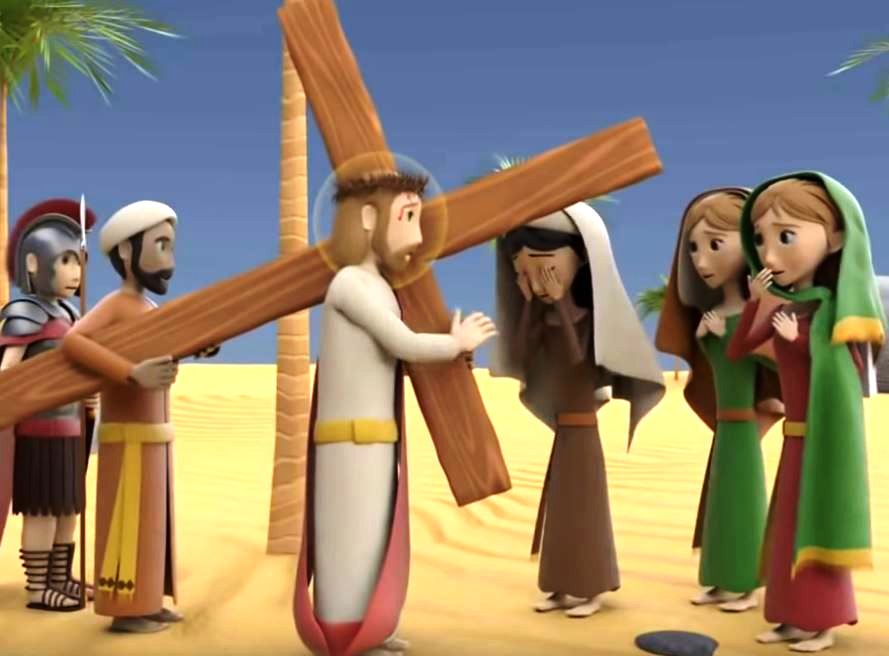 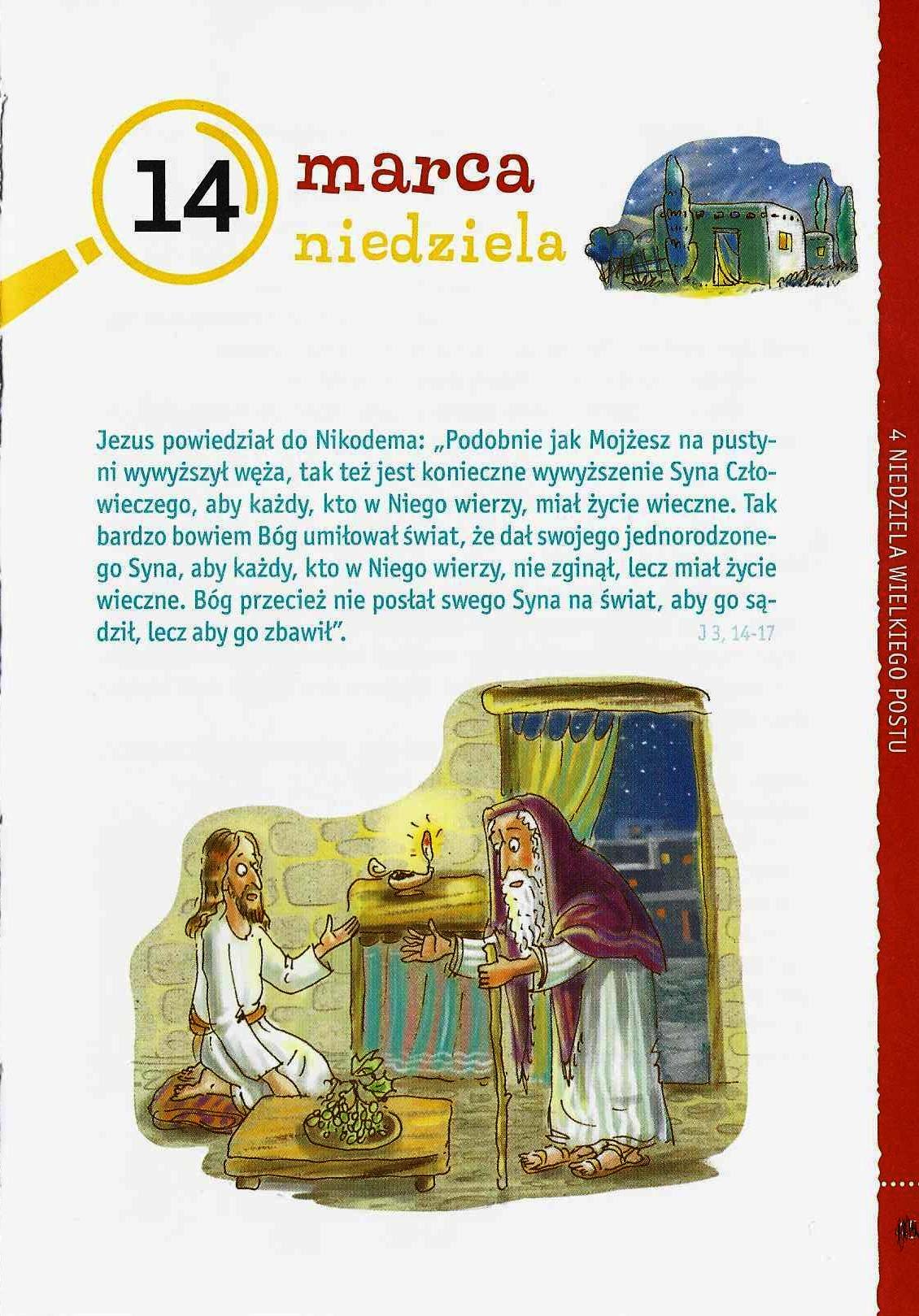 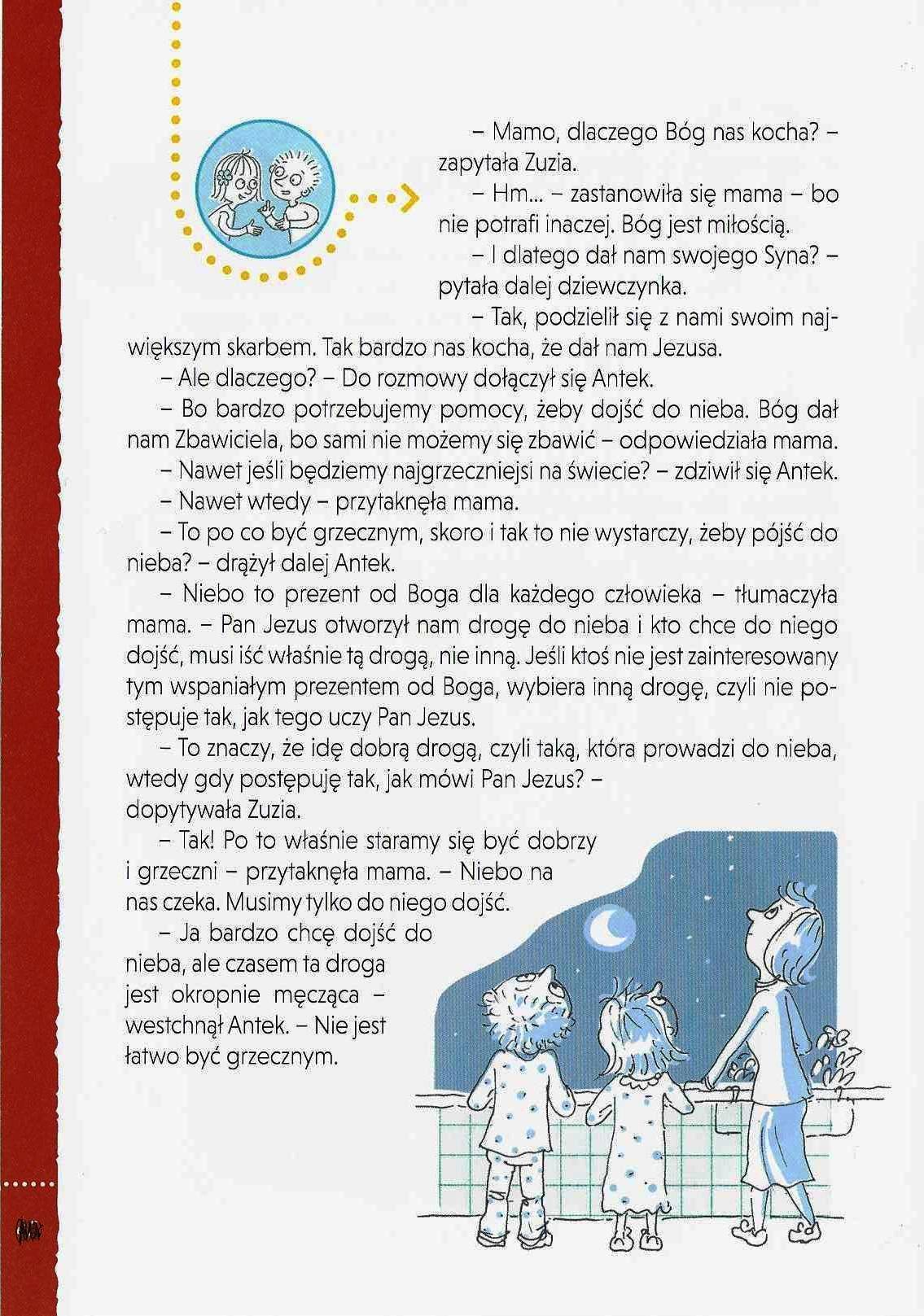 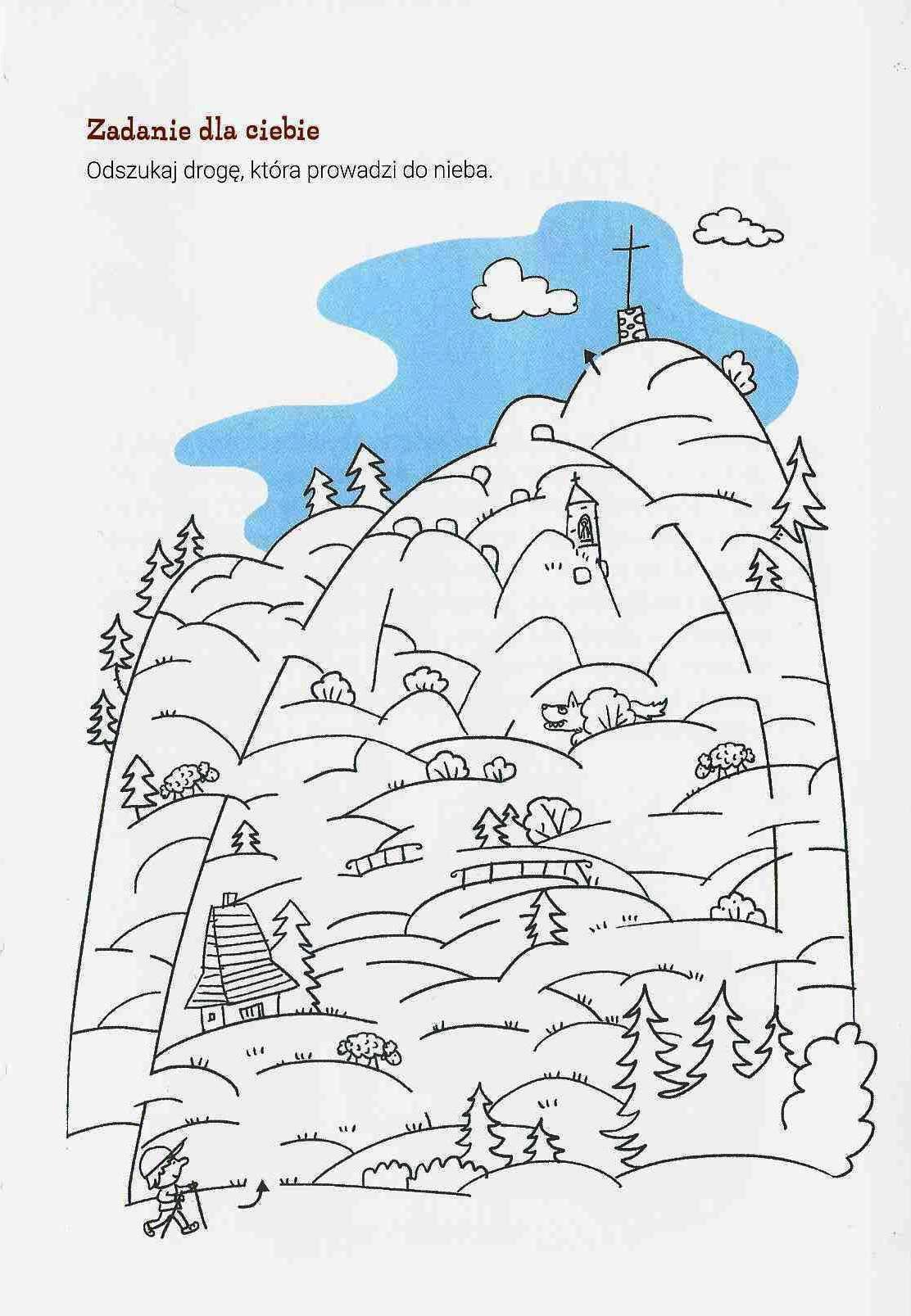 